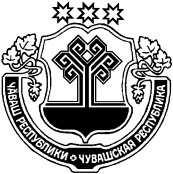 О внесении изменений в постановление администрации Красночетайского района от 24.12.2018 № 544 «Об утверждении муниципальной программы Красночетайского района Чувашской Республики «Повышение безопасности жизнедеятельности населения и территорий Красночетайского района Чувашской Республики»          Администрация Красночетайского района Чувашской Республики                         п о с т а н о в л я е т:           1. Внести в муниципальную программу Красночетайского района «Повышение безопасности жизнедеятельности населения и территорий Красночетайского района Чувашской Республики» на 2019-2035 годы, утвержденную постановлением администрации Красночетайского района от 24.12.2018 г. № 544 (далее – Муниципальная программа), следующие изменения:           1.1. В паспорте муниципальной программы позицию «Объемы финансирования Муниципальной программы с разбивкой по годам реализации программы» изложить в следующей редакции:1.2. В приложении № 4 к Муниципальной программе позицию «Объемы финансирования подпрограммы с разбивкой по годам реализации программы» изложить   в следующей редакции:            за счет внебюджетных источников – 0 тыс. рублей.Объем бюджетных ассигнований утончается ежегодно при формировании консолидированного бюджета Красночетайского района Чувашской Республики на очередной финансовый год и плановый период 1.3. Раздел III. Обоснование объема финансовых ресурсов, необходимых для реализации Муниципальной программы паспорта муниципальной программы изложить в следующей редакции:Расходы муниципальной программы формируются за счет средств консолидированного бюджета Красночетайского района Чувашской Республики и средств внебюджетных источников.Распределение бюджетных ассигнований на реализацию муниципальной программы (подпрограмм) утверждается решением собрания депутатов Красночетайского района о бюджете Красночетайского района на очередной финансовый год и плановый период. Общий объем финансирования мероприятий муниципальной программы в 2019 - 2035 годах составляет 39991,35 тыс. рублей, в том числе за счет средств:консолидированного бюджета Красночетайского района 39991,35 тыс. руб. (100%);внебюджетных источников – 0 руб. (0%).Прогнозируемый объем финансирования Муниципальной программы на 1 этапе              (2019 - 2025 годы) составляет 21668,55 тыс. рублей, в том числе:                                           в 2019 году - 8239,08 тыс. рублей;                                           в 2020 году - 2568,61 тыс. рублей;                                           в 2021 году – 2356,0 тыс. рублей;                                           в 2022 году – 2474,3 тыс. рублей;                                           в 2023 году - 2366,0 тыс. рублей;                                           в 2024 году - 1832,28 тыс. рублей;                                           в 2025 году - 1832,28   тыс. рублей;из них средства:консолидированного бюджета Красночетайского района 21668,55 тыс. руб. (100%), в том числе:                                                                                      в 2019 году - 8239,08 тыс. рублей;                                           в 2020 году - 2568,61 тыс. рублей;                                           в 2021 году - 2356,0 тыс. рублей;                                           в 2022 году - 2474,3 тыс. рублей;                                           в 2023 году - 2366,0   тыс. рублей;                                           в 2024 году - 1832,28 тыс. рублей;                                           в 2025 году - 1832,28   тыс. рублей;внебюджетных источников - 0 тыс. рублей (0%).На 2 этапе (2026 - 2030 годы) объем финансирования Муниципальной программы составит 9161,4 тыс. рублей, из них средства:консолидированного бюджета Красночетайского района – 9161,4 тыс. рублей (100 %);внебюджетных источников - 0 тыс. рублей (0 %).На 3 этапе (2031 - 2035 годы) объем финансирования Муниципальной программы составит 9161,4 тыс. рублей, из них средства:консолидированного бюджета Красночетайского района - 9161,4 тыс. рублей (100 %);внебюджетных источников – 0 тыс. рублей (0 %).Объем бюджетных ассигнований уточняются ежегодно при формировании бюджета Красночетайского района на очередной финансовый год и плановый период.Ресурсное обеспечение и прогнозная (справочная) оценка расходов за счет всех источников финансирования реализации Муниципальной программы приведены в приложении № 2 к Муниципальной программе.В Муниципальную программу включены подпрограммы, реализуемые в рамках Муниципальной программы, согласно приложениям № 3 - 5 к Муниципальной программе.          1.4. Раздел IV. Обоснование объемов финансовых ресурсов, необходимых для реализации подпрограммы приложения № 4 к Муниципальной программе изложить в следующей редакции:Общий объем финансирования подпрограммы в 2019 - 2035 годах за счет всех источников финансирования составляет 6508,8 тыс. рублей, в том числе за счет средств:средства консолидированного бюджета Красночетайского района - 6508,8 тыс. рублей (100 %);внебюджетных источников – 0 тыс. руб. (0%).Прогнозируемый объем финансирования подпрограммы на 1 этапе (2019-2025 годы) составит 6504,0 тыс. рублей, в том числе                                                  в 2019 году - 6412,8 тыс. рублей;                                                  в 2020 году - 17,2   тыс. рублей;                                                  в 2021 году - 16,0   тыс. рублей;                                                  в 2022 году - 30,0   тыс. рублей;                                                  в 2023 году - 16,0   тыс. рублей;                                                  в 2024 году - 6,0   тыс. рублей;                                                  в 2025 году - 6,0   тыс. рублей; из них средства:средства консолидированного бюджета Красночетайского района - 6504,0 тыс. рублей (100 %), в том числе:                                                 в 2019 году - 6412,8 тыс. рублей;                                                 в 2020 году -17,2   тыс. рублей;                                                 в 2021 году - 16,0   тыс. рублей;                                                 в 2022 году - 30,0   тыс. рублей;                                                 в 2023 году - 16,0   тыс. рублей;                                                 в 2024 году - 6,0   тыс. рублей;                                                 в 2025 году - 6,0   тыс. рублей;внебюджетных источников - 0 тыс. рублей (0%).На 2 этапе (2026-2030 годы) планируемый объем финансирования подпрограммы составит 30,0 тыс. рублей, из них средства:средства консолидированного бюджета Красночетайского района - 30,0 тыс. рублей (100 %), внебюджетных источников - 0 (0 %);На 3 этапе (2031 - 2035 годы) планируемый объем финансирования подпрограммы составит 30,0 тыс. рублей, из них средства:средства консолидированного бюджета Красночетайского района - 30,0 тыс. рублей (100 %), внебюджетных источников – 0 (0 %);Объем бюджетных ассигнований утончается ежегодно при формировании консолидированного бюджета Красночетайского района Чувашской Республики на очередной финансовый год и плановый период».Ресурсное обеспечение подпрограммы за счет всех источников финансирования приведено в приложении к настоящей подпрограмме.           1.5. Приложение № 2 «Ресурсное обеспечение и прогнозная (справочная) оценка расходов за счет всех источников финансирования реализации муниципальной программы Красночетайского района Чувашской Республики «Повышение безопасности жизнедеятельности населения и территорий Красночетайского района Чувашской Республики» изложить согласно приложению № 1 к настоящему постановлению.          1.6. Приложение «Ресурсное обеспечение реализации подпрограммы «Профилактика терроризма и экстремисткой деятельности в Красночетайском районе Чувашской Республики» муниципальной программы Красночетайского района Чувашской Республики "Повышение безопасности жизнедеятельности населения и территорий Красночетайского района Чувашской Республики" за счет всех источников финансирования» изложить согласно приложению № 2 к настоящему постановлению.1.7. Признать утратившими силу постановление администрации Красночетайского района от 12.02.2021 № 63 «О внесении изменений в постановление администрации Красночетайского района от 24.12.2018 № 544 «Об утверждении муниципальной программы Красночетайского района Чувашской Республики «Повышение безопасности жизнедеятельности и территорий Красночетайского района Чувашской Республики».           2. Настоящее постановление вступает в силу после опубликования в информационном издании «Вестник Красночетайского района».Глава администрации района                                                                     И.Н. Михопаров Приложение № 1 к постановлению администрации Красночетайского района от _____________ № _____Ресурсное обеспечение и прогнозная (справочная) оценка расходов за счет всех источников финансирования реализации муниципальной программы Красночетайского района Чувашской Республики «Повышение безопасности жизнедеятельности населения и территорий Красночетайского района Чувашской Республики» * Мероприятия, указанные в Ресурсном обеспечении, реализуются по согласованию с исполнителями (соисполнителями)Приложение № 2 к постановлению администрации Красночетайского района от _____________ № _____Ресурсное обеспечениереализации подпрограммы «Профилактика терроризма и экстремисткой деятельности в Красночетайском районе Чувашской Республики» муниципальной программы Красночетайского района Чувашской Республики "Повышение безопасности жизнедеятельности населения и территорий Красночетайского района Чувашской Республики" за счет всех источников финансирования        <*> Мероприятия, указанные в Ресурсном обеспечении, реализуются по согласованию с исполнителями (соисполнителями)        <**> Приводятся значения целевых индикаторов и показателей в 2030 и 2035 годах соответственно.ЧУВАШСКАЯ РЕСПУБЛИКА   АДМИНИСТРАЦИЯ КРАСНОЧЕТАЙСКОГО РАЙОНАЧĂВАШ РЕСПУБЛИКИХĔРЛĔ ЧУТАЙ РАЙОН администрацийĔПОСТАНОВЛЕНИЕ19.05.2022  № 310с. Красные ЧетаийышĂну19.05.2022 310 № Хĕрлĕ Чутай сали«Объемы финансирования Муниципальной программы с разбивкой по годам реализации программы-прогнозируемый объем финансирования мероприятий Муниципальной программы в 2019 - 2035 годах составляет 39991,35 тыс. рублей, в том числе:в 2019 году - 8239,08 тыс. рублей;в 2020 году - 2568,61   тыс. рублей;в 2021 году - 2356,0 тыс. рублей;в 2022 году - 2474,3 тыс. рублей;в 2023 году - 2366,0 тыс. рублей;в 2024 году - 1832,28   тыс. рублей;в 2025 году - 1832,28   тыс. рублей;в 2026-2030 годах - 9161,4 тыс. рублей;в 2031-2035 годах - 9161,4 тыс. рублей;из них средства:средства консолидированного бюджета Красночетайского района - 39991,35 тыс. рублей (100%), в том числе:в 2019 году - 8239,08 тыс. рублей;в 2020 году - 2568,61 тыс. рублей;в 2021 году - 2356,0 тыс. рублей;в 2022 году - 2474,3 тыс. рублей;в 2023 году - 2366,0 тыс. рублей;в 2024 году - 1832,28 тыс. рублей;в 2025 году - 1832,28 тыс. рублей;в 2026-2030 годах - 9161,4 тыс. рублей;в 2031-2035 годах - 9161,4 тыс. рублей;внебюджетных источников – 0 тыс. рублей (0 %).Объем бюджетных ассигнований уточняется ежегодно при формировании консолидированного бюджета Красночетайского района Чувашской Республики на очередной финансовый год и плановый период».Объемы финансирования подпрограммы с разбивкой по годам реализации-прогнозируемые объемы бюджетных ассигнований на реализацию мероприятий подпрограммы в 2019 – 2035 годах составят 6564,0 тыс. рублей, в том числе:за счет средств консолидированного бюджета Красночетайского района - 6564,0 тыс. рублей, из них:в 2019 году -  6412,8 тыс. рублей;в 2020 году - 17,2    тыс. рублей;в 2021 году - 16,0    тыс. рублей;в 2022 году -  30,0    тыс. рублей;в 2023 году - 16,0    тыс. рублей;в 2024 году -  6,0    тыс. рублей;в 2025 году -  6,0    тыс. рублей;в 2026 - 2030 годах - 30,0 тыс. рублей;в 2031 - 2035 годах - 30,0 тыс. рублей;СтатусНаименование муниципальной программы, подпрограммы муниципальной программы, (основного мероприятия) Код бюджетной классификацииКод бюджетной классификацииИсточники финансированияРасходы по годам, тыс. рублейРасходы по годам, тыс. рублейРасходы по годам, тыс. рублейРасходы по годам, тыс. рублейРасходы по годам, тыс. рублейРасходы по годам, тыс. рублейРасходы по годам, тыс. рублейРасходы по годам, тыс. рублейРасходы по годам, тыс. рублейСтатусНаименование муниципальной программы, подпрограммы муниципальной программы, (основного мероприятия) главный распределитель бюджетных средствцелевая статья расходовИсточники финансирования20192020202120222023202420252026-20302031-20351234567891011121314Муниципальная  программа «Повышение безопасности жизнедеятельности населения и территорий Красночетайского района Чувашской Республики» Ц800000000всего8239,082568,612356,02474,32366,01832,281832,289161,49161,4Муниципальная  программа «Повышение безопасности жизнедеятельности населения и территорий Красночетайского района Чувашской Республики» бюджет Красночетайского района8239,082568,612356,02474,32366,01832,281832,289161,49161,4Муниципальная  программа «Повышение безопасности жизнедеятельности населения и территорий Красночетайского района Чувашской Республики» бюджеты сельских поселений*0,00,00,00,00,00,00,00,00,0Муниципальная  программа «Повышение безопасности жизнедеятельности населения и территорий Красночетайского района Чувашской Республики» внебюджетные источники0,00,00,00,00,00,00,00,00,0Подпрограмма 1"Защита населения и территорий от чрезвычайных ситуаций природного и техногенного характера, обеспечение пожарной безопасности и безопасности населения на водных объектах на территории Красночетайского района Чувашской Республики"Ц810000000всего0,0309,10,00,00,00,00,00,00,0Подпрограмма 1"Защита населения и территорий от чрезвычайных ситуаций природного и техногенного характера, обеспечение пожарной безопасности и безопасности населения на водных объектах на территории Красночетайского района Чувашской Республики"бюджет Красночетайского района0,0309,10,00,00,00,00,00,00,0Подпрограмма 1"Защита населения и территорий от чрезвычайных ситуаций природного и техногенного характера, обеспечение пожарной безопасности и безопасности населения на водных объектах на территории Красночетайского района Чувашской Республики"бюджеты сельских поселений*0,00,00,00,00,00,00,00,00,0Подпрограмма 1"Защита населения и территорий от чрезвычайных ситуаций природного и техногенного характера, обеспечение пожарной безопасности и безопасности населения на водных объектах на территории Красночетайского района Чувашской Республики"внебюджетные источники0,00,00,00,00,00,00,00,00,0Основное мероприятие 1Обеспечение первичных мер пожарной безопасности на территории Красночетайского районавсего0,00,00,0     0,00,0     0,00,00,00,0Основное мероприятие 1Обеспечение первичных мер пожарной безопасности на территории Красночетайского районабюджет Красночетайского района0,00,00,00,00,00,00,00,00,0Основное мероприятие 1Обеспечение первичных мер пожарной безопасности на территории Красночетайского районабюджеты сельских поселений*0,00,00,00,00,00,00,00,00,0Основное мероприятие 1Обеспечение первичных мер пожарной безопасности на территории Красночетайского районавнебюджетные источники0,00,00,00,00,00,00,00,00,0Основное мероприятие 2Обучение населения Красночетайского района действиям в ЧСЦ810300000всего0,00,00,00,00,00,00,00,00,0Основное мероприятие 2Обучение населения Красночетайского района действиям в ЧСбюджет Красночетайского района0,00,00,00,00,00,00,00,00,0Основное мероприятие 2Обучение населения Красночетайского района действиям в ЧСбюджеты сельских поселений*0,00,00,00,00,00,00,00,00,0Основное мероприятие 2Обучение населения Красночетайского района действиям в ЧСвнебюджетные источники0,00,00,00,00,00,00,00,00,0Основное мероприятие 3Развитие ГО, снижение рисков и смягчение последствий ЧС природного и техногенного характераЦ810400000всего0,00,00,00,00,00,00,00,00,0Основное мероприятие 3Развитие ГО, снижение рисков и смягчение последствий ЧС природного и техногенного характерабюджет Красночетайского района0,00,00,00,00,00,00,00,00,0Основное мероприятие 3Развитие ГО, снижение рисков и смягчение последствий ЧС природного и техногенного характерабюджеты сельских поселений*0,00,00,00,00,00,00,00,00,0Основное мероприятие 3Развитие ГО, снижение рисков и смягчение последствий ЧС природного и техногенного характеравнебюджетные источники0,00,00,00,00,00,00,00,00,0Основное мероприятие 4Совершенствование функционирования органов управления районного звена ТП РСЧС Чувашской Республики, систем оповещения и информирования населения (обеспечение работы ЕДДС)всего0,00,00,00,00,00,00,00,00,0Основное мероприятие 4Совершенствование функционирования органов управления районного звена ТП РСЧС Чувашской Республики, систем оповещения и информирования населения (обеспечение работы ЕДДС)бюджет Красночетайского района0,00,00,00,00,00,00,00,00,0Основное мероприятие 4Совершенствование функционирования органов управления районного звена ТП РСЧС Чувашской Республики, систем оповещения и информирования населения (обеспечение работы ЕДДС)бюджеты сельских поселений*0,00,00,00,00,00,00,00,00,0Основное мероприятие 4Совершенствование функционирования органов управления районного звена ТП РСЧС Чувашской Республики, систем оповещения и информирования населения (обеспечение работы ЕДДС)внебюджетные источники0,00,00,00,00,00,00,00,00,0Подпрограмма 2«Профилактика терроризма и экстремистской деятельности в Красночетайском районе Чувашской Республики»Ц830000000всего6412,817,216,030,016,06,06,030,030,0Подпрограмма 2«Профилактика терроризма и экстремистской деятельности в Красночетайском районе Чувашской Республики»бюджет Красночетайского района6412,817,216,030,016,06,06,030,030,0Подпрограмма 2«Профилактика терроризма и экстремистской деятельности в Красночетайском районе Чувашской Республики»бюджеты сельских поселений*0,00,00,00,00,00,00,00,00,0Подпрограмма 2«Профилактика терроризма и экстремистской деятельности в Красночетайском районе Чувашской Республики»внебюджетные источники0,00,00,00,00,00,00,00,00,0Основное мероприятие 1Совершенствование взаимодействия органов местного самоуправления Красночетайского района и институтов гражданского общества в работе по профилактике терроризма и экстремистской деятельностиЦ830400000всего0,00,00,00,00,00,00,00,00,0Основное мероприятие 1Совершенствование взаимодействия органов местного самоуправления Красночетайского района и институтов гражданского общества в работе по профилактике терроризма и экстремистской деятельностибюджет Красночетайского района0,00,00,00,00,00,00,00,00,0Основное мероприятие 1Совершенствование взаимодействия органов местного самоуправления Красночетайского района и институтов гражданского общества в работе по профилактике терроризма и экстремистской деятельностибюджеты сельских поселений*0,00,00,00,00,00,00,00,00,0Основное мероприятие 1Совершенствование взаимодействия органов местного самоуправления Красночетайского района и институтов гражданского общества в работе по профилактике терроризма и экстремистской деятельностивнебюджетные источники0,00,00,00,00,00,00,00,00,0Основное мероприятие 2Профилактическая работа по укреплению стабильности в обществеЦ830200000всего0,00,00,00,00,00,00,00,00,0Основное мероприятие 2Профилактическая работа по укреплению стабильности в обществебюджет Красночетайского района0,00,00,00,00,00,00,00,00,0Основное мероприятие 2Профилактическая работа по укреплению стабильности в обществебюджеты сельских поселений*0,00,00,00,00,00,00,00,00,0Основное мероприятие 2Профилактическая работа по укреплению стабильности в обществевнебюджетные источники0,00,00,00,00,00,00,00,00,0Основное мероприятие 3Образовательно-воспитательные, культурно-массовые и спортивные мероприятияЦ830300000всего0,00,00,00,00,00,00,00,00,0Основное мероприятие 3Образовательно-воспитательные, культурно-массовые и спортивные мероприятиябюджет Красночетайского района0,00,00,00,00,00,00,00,00,0Основное мероприятие 3Образовательно-воспитательные, культурно-массовые и спортивные мероприятиябюджеты сельских поселений*0,00,00,00,00,00,00,00,00,0Основное мероприятие 3Образовательно-воспитательные, культурно-массовые и спортивные мероприятиявнебюджетные источники0,00,00,00,00,00,00,00,00,0Основное мероприятие 4Информационная работа по профилактике терроризма и экстремистской деятельностиЦ830400000всего0,00,00,00,00,00,00,00,00,0Основное мероприятие 4Информационная работа по профилактике терроризма и экстремистской деятельностибюджет Красночетайского района0,00,00,00,00,00,00,00,00,0Основное мероприятие 4Информационная работа по профилактике терроризма и экстремистской деятельностибюджеты сельских поселений*0,00,00,00,00,00,00,00,00,0Основное мероприятие 4Информационная работа по профилактике терроризма и экстремистской деятельностивнебюджетные источники0,00,00,00,00,00,00,00,00,0Основное мероприятие 5Мероприятия по профилактике и соблюдению правопорядка на улицах и в других общественных местахЦ830500000всего6409,817,216,030,016,03,03,015,015,0Основное мероприятие 5Мероприятия по профилактике и соблюдению правопорядка на улицах и в других общественных местахбюджет Красночетайского района6409,817,216,030,016,03,03,015,015,0Основное мероприятие 5Мероприятия по профилактике и соблюдению правопорядка на улицах и в других общественных местахбюджеты сельских поселений*0,00,00,00,00,00,00,00,00,0Основное мероприятие 5Мероприятия по профилактике и соблюдению правопорядка на улицах и в других общественных местахвнебюджетные источники0,00,00,00,00,00,00,00,00,0Основное мероприятие 6Профилактика правонарушений со стороны членов семей участников религиозно-экстремистских объединений и псевдорелигиозных сект деструктивной направленностивсего0,00,00,00,00,00,00,00,00,0Основное мероприятие 6Профилактика правонарушений со стороны членов семей участников религиозно-экстремистских объединений и псевдорелигиозных сект деструктивной направленностибюджет Красночетайского района0,00,00,00,00,00,00,00,00,0Основное мероприятие 6Профилактика правонарушений со стороны членов семей участников религиозно-экстремистских объединений и псевдорелигиозных сект деструктивной направленностибюджеты сельских поселений*0,00,00,00,00,00,00,00,00,0Основное мероприятие 6Профилактика правонарушений со стороны членов семей участников религиозно-экстремистских объединений и псевдорелигиозных сект деструктивной направленностивнебюджетные источники0,00,00,00,00,00,00,00,00,0Подпрограмма 3Построение (развитие) аппаратно-программного комплекса "Безопасный город" на территории Красночетайского района Чувашской РеспубликиЦ850000000всего1826,282424,292340,02444,32350,01826,281826,289131,49131,4Подпрограмма 3Построение (развитие) аппаратно-программного комплекса "Безопасный город" на территории Красночетайского района Чувашской Республикибюджет Красночетайского района1826,282424,292340,02444,32350,01826,281826,289131,49131,4Подпрограмма 3Построение (развитие) аппаратно-программного комплекса "Безопасный город" на территории Красночетайского района Чувашской Республикибюджеты сельских поселений*0,00,00,00,00,00,00,00,00,0Подпрограмма 3Построение (развитие) аппаратно-программного комплекса "Безопасный город" на территории Красночетайского района Чувашской Республикивнебюджетные источники0,00,00,00,00,00,00,00,00,0Основное мероприятие 1Создание системы обеспечения вызова экстренных оперативных служб по единому номеру "112" на территории Красночетайского района Чувашской Республики.Ц850100000всего0,00,00,00,00,00,00,00,00,0Основное мероприятие 1Создание системы обеспечения вызова экстренных оперативных служб по единому номеру "112" на территории Красночетайского района Чувашской Республики.бюджет Красночетайского района0,00,00,00,00,00,00,00,00,0Основное мероприятие 1Создание системы обеспечения вызова экстренных оперативных служб по единому номеру "112" на территории Красночетайского района Чувашской Республики.бюджеты сельских поселений*0,00,00,00,00,00,00,00,00,0Основное мероприятие 1Создание системы обеспечения вызова экстренных оперативных служб по единому номеру "112" на территории Красночетайского района Чувашской Республики.внебюджетные источники0,00,00,00,00,00,00,00,00,0Основное мероприятие 2Обеспечение безопасности населения и муниципальной (коммунальной) инфраструктурыЦ850200000всего94,0200,0200,0200,0200,094,094,0470,0470,0Основное мероприятие 2Обеспечение безопасности населения и муниципальной (коммунальной) инфраструктурыбюджет Красночетайского района94,0200,0200,0200,0200,094,094,0470,0470,0Основное мероприятие 2Обеспечение безопасности населения и муниципальной (коммунальной) инфраструктурыбюджеты сельских поселений*0,00,00,00,00,00,00,00,00,0Основное мероприятие 2Обеспечение безопасности населения и муниципальной (коммунальной) инфраструктурывнебюджетные источники0,00,00,00,00,00,00,00,00,0Основное мероприятие 3Обеспечение безопасности на транспортеЦ850300000всего0,00,00,00,00,00,00,00,00,0Основное мероприятие 3Обеспечение безопасности на транспортебюджет Красночетайского района0,00,00,00,00,00,00,00,00,0Основное мероприятие 3Обеспечение безопасности на транспортебюджеты сельских поселений*0,00,00,00,00,00,00,00,00,0Основное мероприятие 3Обеспечение безопасности на транспортевнебюджетные источники0,00,00,00,00,00,00,00,00,0Основное мероприятие 4Обеспечение управления оперативной обстановкой в муниципальном образованииЦ850500000всего1732,282042,292140,02244,32150,01732,281732,288661,48661,4Основное мероприятие 4Обеспечение управления оперативной обстановкой в муниципальном образованиибюджет Красночетайского района1732,282042,292140,02244,32150,01732,281732,288661,48661,4Основное мероприятие 4Обеспечение управления оперативной обстановкой в муниципальном образованиибюджеты сельских поселений*0,00,00,00,00,00,00,00,00,0Основное мероприятие 4Обеспечение управления оперативной обстановкой в муниципальном образованиивнебюджетные источники0,00,00,00,00,00,00,00,00,0Подпрограмма 4«Обеспечение реализации муниципальной программы Красночетайского района Чувашской Республики «Повышение безопасности жизнедеятельности населения и территорий Красночетайского района Чувашской Республики»всего0,00,00,00,00,00,00,00,00,0Подпрограмма 4«Обеспечение реализации муниципальной программы Красночетайского района Чувашской Республики «Повышение безопасности жизнедеятельности населения и территорий Красночетайского района Чувашской Республики»бюджет Красночетайского района0,00,00,0,0,00,00,00,00,00,0СтатусНаименование подпрограммы муниципальной программы, основного мероприятия, мероприятия)Задача подпрограммы муниципальной программыОтветственный исполнитель, соисполнители, участникиКод бюджетной классификацииКод бюджетной классификацииКод бюджетной классификацииКод бюджетной классификацииИсточники финансированияРасходы по годам, тыс. рублейРасходы по годам, тыс. рублейРасходы по годам, тыс. рублейРасходы по годам, тыс. рублейРасходы по годам, тыс. рублейРасходы по годам, тыс. рублейСтатусНаименование подпрограммы муниципальной программы, основного мероприятия, мероприятия)Задача подпрограммы муниципальной программыОтветственный исполнитель, соисполнители, участникиглавный распорядитель бюджетных средствраздел, подразделцелевая статья расходовгруппа (подгруппа) вида расходовИсточники финансирования20192020202120222023202420252026-20302031-2035123456789101112131415161718Подпрограмма«Профилактика терроризма и экстремистской деятельности в Красночетайском районе Чувашской Республики»всегоЦ8300000006412,817,216,030,016,06,06,030,030,0Подпрограмма«Профилактика терроризма и экстремистской деятельности в Красночетайском районе Чувашской Республики»ответственный исполнитель администрация Красночетайского района903Ц8300000006412,817,216,030,016,06,06,030,030,0Подпрограмма«Профилактика терроризма и экстремистской деятельности в Красночетайском районе Чувашской Республики»ответственный исполнитель администрация Красночетайского района903Ц8310092440,00,00,00,00,00,00,00,00,0Подпрограмма«Профилактика терроризма и экстремистской деятельности в Красночетайском районе Чувашской Республики»соисполнители: администрации сельских поселений*9930,00,00,00,00,00,00,00,00,0Цель "Укрепление законности и правопорядка, повышение уровня защищенности граждан и общества на основе противодействия терроризму и экстремизму, профилактики их проявлений в Красночетайском районе Чувашской Республики"Цель "Укрепление законности и правопорядка, повышение уровня защищенности граждан и общества на основе противодействия терроризму и экстремизму, профилактики их проявлений в Красночетайском районе Чувашской Республики"Цель "Укрепление законности и правопорядка, повышение уровня защищенности граждан и общества на основе противодействия терроризму и экстремизму, профилактики их проявлений в Красночетайском районе Чувашской Республики"Цель "Укрепление законности и правопорядка, повышение уровня защищенности граждан и общества на основе противодействия терроризму и экстремизму, профилактики их проявлений в Красночетайском районе Чувашской Республики"Цель "Укрепление законности и правопорядка, повышение уровня защищенности граждан и общества на основе противодействия терроризму и экстремизму, профилактики их проявлений в Красночетайском районе Чувашской Республики"Цель "Укрепление законности и правопорядка, повышение уровня защищенности граждан и общества на основе противодействия терроризму и экстремизму, профилактики их проявлений в Красночетайском районе Чувашской Республики"Цель "Укрепление законности и правопорядка, повышение уровня защищенности граждан и общества на основе противодействия терроризму и экстремизму, профилактики их проявлений в Красночетайском районе Чувашской Республики"Цель "Укрепление законности и правопорядка, повышение уровня защищенности граждан и общества на основе противодействия терроризму и экстремизму, профилактики их проявлений в Красночетайском районе Чувашской Республики"Цель "Укрепление законности и правопорядка, повышение уровня защищенности граждан и общества на основе противодействия терроризму и экстремизму, профилактики их проявлений в Красночетайском районе Чувашской Республики"Цель "Укрепление законности и правопорядка, повышение уровня защищенности граждан и общества на основе противодействия терроризму и экстремизму, профилактики их проявлений в Красночетайском районе Чувашской Республики"Цель "Укрепление законности и правопорядка, повышение уровня защищенности граждан и общества на основе противодействия терроризму и экстремизму, профилактики их проявлений в Красночетайском районе Чувашской Республики"Цель "Укрепление законности и правопорядка, повышение уровня защищенности граждан и общества на основе противодействия терроризму и экстремизму, профилактики их проявлений в Красночетайском районе Чувашской Республики"Цель "Укрепление законности и правопорядка, повышение уровня защищенности граждан и общества на основе противодействия терроризму и экстремизму, профилактики их проявлений в Красночетайском районе Чувашской Республики"Цель "Укрепление законности и правопорядка, повышение уровня защищенности граждан и общества на основе противодействия терроризму и экстремизму, профилактики их проявлений в Красночетайском районе Чувашской Республики"Цель "Укрепление законности и правопорядка, повышение уровня защищенности граждан и общества на основе противодействия терроризму и экстремизму, профилактики их проявлений в Красночетайском районе Чувашской Республики"Цель "Укрепление законности и правопорядка, повышение уровня защищенности граждан и общества на основе противодействия терроризму и экстремизму, профилактики их проявлений в Красночетайском районе Чувашской Республики"Цель "Укрепление законности и правопорядка, повышение уровня защищенности граждан и общества на основе противодействия терроризму и экстремизму, профилактики их проявлений в Красночетайском районе Чувашской Республики"Цель "Укрепление законности и правопорядка, повышение уровня защищенности граждан и общества на основе противодействия терроризму и экстремизму, профилактики их проявлений в Красночетайском районе Чувашской Республики"Основное мероприятие 1Совершенствование взаимодействия органов местного самоуправления Красночетайского района и институтов гражданского общества в работе по профилактике терроризма и экстремистской деятельностиповышение эффективности взаимодействия органов исполнительной власти Чувашской Республики, территориальных органов федеральных органов исполнительной власти, органов местного самоуправления и организаций, расположенных на территории Красночетайского района в вопросах профилактики терроризма и экстремизмавсегоЦ8301000000,00,00,00,00,00,00,00,00,0Основное мероприятие 1Совершенствование взаимодействия органов местного самоуправления Красночетайского района и институтов гражданского общества в работе по профилактике терроризма и экстремистской деятельностиповышение эффективности взаимодействия органов исполнительной власти Чувашской Республики, территориальных органов федеральных органов исполнительной власти, органов местного самоуправления и организаций, расположенных на территории Красночетайского района в вопросах профилактики терроризма и экстремизмаответственный исполнитель: администрация Красночетайского района903бюджет Красночетайского района0,00,00,00,00,00,00,00,00,0Основное мероприятие 1Совершенствование взаимодействия органов местного самоуправления Красночетайского района и институтов гражданского общества в работе по профилактике терроризма и экстремистской деятельностиповышение эффективности взаимодействия органов исполнительной власти Чувашской Республики, территориальных органов федеральных органов исполнительной власти, органов местного самоуправления и организаций, расположенных на территории Красночетайского района в вопросах профилактики терроризма и экстремизмасоисполнители: администрации сельских поселений*9930,00,00,00,00,00,00,00,00,0Показатель (индикатор) подпрограммы, увязанный с основным мероприятием 1доля граждан, положительно оценивающих состояние межнациональных отношений, в общей численности населения Красночетайского района (по данным социологических исследований) (процентов)доля граждан, положительно оценивающих состояние межнациональных отношений, в общей численности населения Красночетайского района (по данным социологических исследований) (процентов)доля граждан, положительно оценивающих состояние межнациональных отношений, в общей численности населения Красночетайского района (по данным социологических исследований) (процентов)доля граждан, положительно оценивающих состояние межнациональных отношений, в общей численности населения Красночетайского района (по данным социологических исследований) (процентов)доля граждан, положительно оценивающих состояние межнациональных отношений, в общей численности населения Красночетайского района (по данным социологических исследований) (процентов)доля граждан, положительно оценивающих состояние межнациональных отношений, в общей численности населения Красночетайского района (по данным социологических исследований) (процентов)доля граждан, положительно оценивающих состояние межнациональных отношений, в общей численности населения Красночетайского района (по данным социологических исследований) (процентов)87,088,088,188,288,388,488,589,0**89,5**Цель "Укрепление законности и правопорядка, повышение уровня защищенности граждан и общества на основе противодействия терроризму и экстремизму, профилактики их проявлений в Красночетайском районе Чувашской Республики"Цель "Укрепление законности и правопорядка, повышение уровня защищенности граждан и общества на основе противодействия терроризму и экстремизму, профилактики их проявлений в Красночетайском районе Чувашской Республики"Цель "Укрепление законности и правопорядка, повышение уровня защищенности граждан и общества на основе противодействия терроризму и экстремизму, профилактики их проявлений в Красночетайском районе Чувашской Республики"Цель "Укрепление законности и правопорядка, повышение уровня защищенности граждан и общества на основе противодействия терроризму и экстремизму, профилактики их проявлений в Красночетайском районе Чувашской Республики"Цель "Укрепление законности и правопорядка, повышение уровня защищенности граждан и общества на основе противодействия терроризму и экстремизму, профилактики их проявлений в Красночетайском районе Чувашской Республики"Цель "Укрепление законности и правопорядка, повышение уровня защищенности граждан и общества на основе противодействия терроризму и экстремизму, профилактики их проявлений в Красночетайском районе Чувашской Республики"Цель "Укрепление законности и правопорядка, повышение уровня защищенности граждан и общества на основе противодействия терроризму и экстремизму, профилактики их проявлений в Красночетайском районе Чувашской Республики"Цель "Укрепление законности и правопорядка, повышение уровня защищенности граждан и общества на основе противодействия терроризму и экстремизму, профилактики их проявлений в Красночетайском районе Чувашской Республики"Цель "Укрепление законности и правопорядка, повышение уровня защищенности граждан и общества на основе противодействия терроризму и экстремизму, профилактики их проявлений в Красночетайском районе Чувашской Республики"Цель "Укрепление законности и правопорядка, повышение уровня защищенности граждан и общества на основе противодействия терроризму и экстремизму, профилактики их проявлений в Красночетайском районе Чувашской Республики"Цель "Укрепление законности и правопорядка, повышение уровня защищенности граждан и общества на основе противодействия терроризму и экстремизму, профилактики их проявлений в Красночетайском районе Чувашской Республики"Цель "Укрепление законности и правопорядка, повышение уровня защищенности граждан и общества на основе противодействия терроризму и экстремизму, профилактики их проявлений в Красночетайском районе Чувашской Республики"Цель "Укрепление законности и правопорядка, повышение уровня защищенности граждан и общества на основе противодействия терроризму и экстремизму, профилактики их проявлений в Красночетайском районе Чувашской Республики"Цель "Укрепление законности и правопорядка, повышение уровня защищенности граждан и общества на основе противодействия терроризму и экстремизму, профилактики их проявлений в Красночетайском районе Чувашской Республики"Цель "Укрепление законности и правопорядка, повышение уровня защищенности граждан и общества на основе противодействия терроризму и экстремизму, профилактики их проявлений в Красночетайском районе Чувашской Республики"Цель "Укрепление законности и правопорядка, повышение уровня защищенности граждан и общества на основе противодействия терроризму и экстремизму, профилактики их проявлений в Красночетайском районе Чувашской Республики"Цель "Укрепление законности и правопорядка, повышение уровня защищенности граждан и общества на основе противодействия терроризму и экстремизму, профилактики их проявлений в Красночетайском районе Чувашской Республики"Цель "Укрепление законности и правопорядка, повышение уровня защищенности граждан и общества на основе противодействия терроризму и экстремизму, профилактики их проявлений в Красночетайском районе Чувашской Республики"Основное мероприятие 2Профилактическая работа по укреплению стабильности в обществесоздание безопасной обстановки на улицах и в других общественных местах, в том числе путем более широкого распространения и внедрения современных технических средств охраны правопорядкавсегоЦ8302000000,00,00,00,00,00,00,00,00,0Основное мероприятие 2Профилактическая работа по укреплению стабильности в обществесоздание безопасной обстановки на улицах и в других общественных местах, в том числе путем более широкого распространения и внедрения современных технических средств охраны правопорядкаответственный исполнитель: администрация  Красночетайского района903бюджет Красночетайского района0,00,00,00,00,00,00,00,00,0Основное мероприятие 2Профилактическая работа по укреплению стабильности в обществесоздание безопасной обстановки на улицах и в других общественных местах, в том числе путем более широкого распространения и внедрения современных технических средств охраны правопорядкасоисполнители: администрации сельских поселений*9930,00,00,00,00,00,00,00,00,0Показатель (индикатор) подпрограммы, увязанный с основным мероприятием 2доля безработных граждан из числа молодежи в возрасте от 16 до 29 лет в общей численности безработных граждан, зарегистрированных в органах службы занятости (процентов)доля безработных граждан из числа молодежи в возрасте от 16 до 29 лет в общей численности безработных граждан, зарегистрированных в органах службы занятости (процентов)доля безработных граждан из числа молодежи в возрасте от 16 до 29 лет в общей численности безработных граждан, зарегистрированных в органах службы занятости (процентов)доля безработных граждан из числа молодежи в возрасте от 16 до 29 лет в общей численности безработных граждан, зарегистрированных в органах службы занятости (процентов)доля безработных граждан из числа молодежи в возрасте от 16 до 29 лет в общей численности безработных граждан, зарегистрированных в органах службы занятости (процентов)доля безработных граждан из числа молодежи в возрасте от 16 до 29 лет в общей численности безработных граждан, зарегистрированных в органах службы занятости (процентов)доля безработных граждан из числа молодежи в возрасте от 16 до 29 лет в общей численности безработных граждан, зарегистрированных в органах службы занятости (процентов)х30,530,229,729,629,529,429,329,1**28,7**Цель "Укрепление законности и правопорядка, повышение уровня защищенности граждан и общества на основе противодействия терроризму и экстремизму, профилактики их проявлений в Красночетайском районе Чувашской Республики"Цель "Укрепление законности и правопорядка, повышение уровня защищенности граждан и общества на основе противодействия терроризму и экстремизму, профилактики их проявлений в Красночетайском районе Чувашской Республики"Цель "Укрепление законности и правопорядка, повышение уровня защищенности граждан и общества на основе противодействия терроризму и экстремизму, профилактики их проявлений в Красночетайском районе Чувашской Республики"Цель "Укрепление законности и правопорядка, повышение уровня защищенности граждан и общества на основе противодействия терроризму и экстремизму, профилактики их проявлений в Красночетайском районе Чувашской Республики"Цель "Укрепление законности и правопорядка, повышение уровня защищенности граждан и общества на основе противодействия терроризму и экстремизму, профилактики их проявлений в Красночетайском районе Чувашской Республики"Цель "Укрепление законности и правопорядка, повышение уровня защищенности граждан и общества на основе противодействия терроризму и экстремизму, профилактики их проявлений в Красночетайском районе Чувашской Республики"Цель "Укрепление законности и правопорядка, повышение уровня защищенности граждан и общества на основе противодействия терроризму и экстремизму, профилактики их проявлений в Красночетайском районе Чувашской Республики"Цель "Укрепление законности и правопорядка, повышение уровня защищенности граждан и общества на основе противодействия терроризму и экстремизму, профилактики их проявлений в Красночетайском районе Чувашской Республики"Цель "Укрепление законности и правопорядка, повышение уровня защищенности граждан и общества на основе противодействия терроризму и экстремизму, профилактики их проявлений в Красночетайском районе Чувашской Республики"Цель "Укрепление законности и правопорядка, повышение уровня защищенности граждан и общества на основе противодействия терроризму и экстремизму, профилактики их проявлений в Красночетайском районе Чувашской Республики"Цель "Укрепление законности и правопорядка, повышение уровня защищенности граждан и общества на основе противодействия терроризму и экстремизму, профилактики их проявлений в Красночетайском районе Чувашской Республики"Цель "Укрепление законности и правопорядка, повышение уровня защищенности граждан и общества на основе противодействия терроризму и экстремизму, профилактики их проявлений в Красночетайском районе Чувашской Республики"Цель "Укрепление законности и правопорядка, повышение уровня защищенности граждан и общества на основе противодействия терроризму и экстремизму, профилактики их проявлений в Красночетайском районе Чувашской Республики"Цель "Укрепление законности и правопорядка, повышение уровня защищенности граждан и общества на основе противодействия терроризму и экстремизму, профилактики их проявлений в Красночетайском районе Чувашской Республики"Цель "Укрепление законности и правопорядка, повышение уровня защищенности граждан и общества на основе противодействия терроризму и экстремизму, профилактики их проявлений в Красночетайском районе Чувашской Республики"Цель "Укрепление законности и правопорядка, повышение уровня защищенности граждан и общества на основе противодействия терроризму и экстремизму, профилактики их проявлений в Красночетайском районе Чувашской Республики"Цель "Укрепление законности и правопорядка, повышение уровня защищенности граждан и общества на основе противодействия терроризму и экстремизму, профилактики их проявлений в Красночетайском районе Чувашской Республики"Цель "Укрепление законности и правопорядка, повышение уровня защищенности граждан и общества на основе противодействия терроризму и экстремизму, профилактики их проявлений в Красночетайском районе Чувашской Республики"Основное мероприятие 3 Образовательно-воспитательные, культурно-массовые и спортивные мероприятияпрофилактика конфликтов на социальной, этнической и конфессиональной почвевсегоЦ830300000всего0,00,00,00,00,00,00,00,00,0Основное мероприятие 3 Образовательно-воспитательные, культурно-массовые и спортивные мероприятияпрофилактика конфликтов на социальной, этнической и конфессиональной почвеответственный исполнитель: администрация Красночетайского района903бюджет Красночетайского района0,00,00,00,00,00,00,00,00,0Основное мероприятие 3 Образовательно-воспитательные, культурно-массовые и спортивные мероприятияпрофилактика конфликтов на социальной, этнической и конфессиональной почвесоисполнители: администрации сельских поселений*9930,00,00,00,00,00,00,00,00,0Показатель (индикатор) подпрограммы, увязанный с основным мероприятием 3доля детей, охваченных образовательными программами дополнительного образования детей, в общей численности детей и молодежи (процентов)доля детей, охваченных образовательными программами дополнительного образования детей, в общей численности детей и молодежи (процентов)доля детей, охваченных образовательными программами дополнительного образования детей, в общей численности детей и молодежи (процентов)доля детей, охваченных образовательными программами дополнительного образования детей, в общей численности детей и молодежи (процентов)доля детей, охваченных образовательными программами дополнительного образования детей, в общей численности детей и молодежи (процентов)доля детей, охваченных образовательными программами дополнительного образования детей, в общей численности детей и молодежи (процентов)доля детей, охваченных образовательными программами дополнительного образования детей, в общей численности детей и молодежи (процентов)х71,072,073,074,075,076,077,078,0**80,0**Цель "Укрепление законности и правопорядка, повышение уровня защищенности граждан и общества на основе противодействия терроризму и экстремизму, профилактики их проявлений в Красночетайском районе Чувашской Республики"Цель "Укрепление законности и правопорядка, повышение уровня защищенности граждан и общества на основе противодействия терроризму и экстремизму, профилактики их проявлений в Красночетайском районе Чувашской Республики"Цель "Укрепление законности и правопорядка, повышение уровня защищенности граждан и общества на основе противодействия терроризму и экстремизму, профилактики их проявлений в Красночетайском районе Чувашской Республики"Цель "Укрепление законности и правопорядка, повышение уровня защищенности граждан и общества на основе противодействия терроризму и экстремизму, профилактики их проявлений в Красночетайском районе Чувашской Республики"Цель "Укрепление законности и правопорядка, повышение уровня защищенности граждан и общества на основе противодействия терроризму и экстремизму, профилактики их проявлений в Красночетайском районе Чувашской Республики"Цель "Укрепление законности и правопорядка, повышение уровня защищенности граждан и общества на основе противодействия терроризму и экстремизму, профилактики их проявлений в Красночетайском районе Чувашской Республики"Цель "Укрепление законности и правопорядка, повышение уровня защищенности граждан и общества на основе противодействия терроризму и экстремизму, профилактики их проявлений в Красночетайском районе Чувашской Республики"Цель "Укрепление законности и правопорядка, повышение уровня защищенности граждан и общества на основе противодействия терроризму и экстремизму, профилактики их проявлений в Красночетайском районе Чувашской Республики"Цель "Укрепление законности и правопорядка, повышение уровня защищенности граждан и общества на основе противодействия терроризму и экстремизму, профилактики их проявлений в Красночетайском районе Чувашской Республики"Цель "Укрепление законности и правопорядка, повышение уровня защищенности граждан и общества на основе противодействия терроризму и экстремизму, профилактики их проявлений в Красночетайском районе Чувашской Республики"Цель "Укрепление законности и правопорядка, повышение уровня защищенности граждан и общества на основе противодействия терроризму и экстремизму, профилактики их проявлений в Красночетайском районе Чувашской Республики"Цель "Укрепление законности и правопорядка, повышение уровня защищенности граждан и общества на основе противодействия терроризму и экстремизму, профилактики их проявлений в Красночетайском районе Чувашской Республики"Цель "Укрепление законности и правопорядка, повышение уровня защищенности граждан и общества на основе противодействия терроризму и экстремизму, профилактики их проявлений в Красночетайском районе Чувашской Республики"Цель "Укрепление законности и правопорядка, повышение уровня защищенности граждан и общества на основе противодействия терроризму и экстремизму, профилактики их проявлений в Красночетайском районе Чувашской Республики"Цель "Укрепление законности и правопорядка, повышение уровня защищенности граждан и общества на основе противодействия терроризму и экстремизму, профилактики их проявлений в Красночетайском районе Чувашской Республики"Цель "Укрепление законности и правопорядка, повышение уровня защищенности граждан и общества на основе противодействия терроризму и экстремизму, профилактики их проявлений в Красночетайском районе Чувашской Республики"Цель "Укрепление законности и правопорядка, повышение уровня защищенности граждан и общества на основе противодействия терроризму и экстремизму, профилактики их проявлений в Красночетайском районе Чувашской Республики"Цель "Укрепление законности и правопорядка, повышение уровня защищенности граждан и общества на основе противодействия терроризму и экстремизму, профилактики их проявлений в Красночетайском районе Чувашской Республики"Мероприятие 4Информационная работа по профилактике терроризма и экстремистской деятельностивыявление и устранение причин и условий, способствующих осуществлению террористической и экстремистской деятельностивсегоЦ830400000всего0,00,00,00,00,00,00,00,00,0Мероприятие 4Информационная работа по профилактике терроризма и экстремистской деятельностивыявление и устранение причин и условий, способствующих осуществлению террористической и экстремистской деятельностиответственный исполнитель: администрация Красночетайского района903бюджет Красночетайского района0,00,00,00,00,00,00,00,00,0Мероприятие 4Информационная работа по профилактике терроризма и экстремистской деятельностивыявление и устранение причин и условий, способствующих осуществлению террористической и экстремистской деятельностисоисполнители: администрации сельских поселений*9930,00,00,00,00,00,00,00,00,0Показатель (индикатор) подпрограммы, увязанный с основным мероприятием 4количество материалов в районных средствах массовой информации, направленных на профилактику терроризма и экстремистской деятельности (единиц)количество материалов в районных средствах массовой информации, направленных на профилактику терроризма и экстремистской деятельности (единиц)количество материалов в районных средствах массовой информации, направленных на профилактику терроризма и экстремистской деятельности (единиц)количество материалов в районных средствах массовой информации, направленных на профилактику терроризма и экстремистской деятельности (единиц)количество материалов в районных средствах массовой информации, направленных на профилактику терроризма и экстремистской деятельности (единиц)количество материалов в районных средствах массовой информации, направленных на профилактику терроризма и экстремистской деятельности (единиц)количество материалов в районных средствах массовой информации, направленных на профилактику терроризма и экстремистской деятельности (единиц)222222234Цель "Укрепление законности и правопорядка, повышение уровня защищенности граждан и общества на основе противодействия терроризму и экстремизму, профилактики их проявлений в Красночетайском районе Чувашской Республики"Цель "Укрепление законности и правопорядка, повышение уровня защищенности граждан и общества на основе противодействия терроризму и экстремизму, профилактики их проявлений в Красночетайском районе Чувашской Республики"Цель "Укрепление законности и правопорядка, повышение уровня защищенности граждан и общества на основе противодействия терроризму и экстремизму, профилактики их проявлений в Красночетайском районе Чувашской Республики"Цель "Укрепление законности и правопорядка, повышение уровня защищенности граждан и общества на основе противодействия терроризму и экстремизму, профилактики их проявлений в Красночетайском районе Чувашской Республики"Цель "Укрепление законности и правопорядка, повышение уровня защищенности граждан и общества на основе противодействия терроризму и экстремизму, профилактики их проявлений в Красночетайском районе Чувашской Республики"Цель "Укрепление законности и правопорядка, повышение уровня защищенности граждан и общества на основе противодействия терроризму и экстремизму, профилактики их проявлений в Красночетайском районе Чувашской Республики"Цель "Укрепление законности и правопорядка, повышение уровня защищенности граждан и общества на основе противодействия терроризму и экстремизму, профилактики их проявлений в Красночетайском районе Чувашской Республики"Цель "Укрепление законности и правопорядка, повышение уровня защищенности граждан и общества на основе противодействия терроризму и экстремизму, профилактики их проявлений в Красночетайском районе Чувашской Республики"Цель "Укрепление законности и правопорядка, повышение уровня защищенности граждан и общества на основе противодействия терроризму и экстремизму, профилактики их проявлений в Красночетайском районе Чувашской Республики"Цель "Укрепление законности и правопорядка, повышение уровня защищенности граждан и общества на основе противодействия терроризму и экстремизму, профилактики их проявлений в Красночетайском районе Чувашской Республики"Цель "Укрепление законности и правопорядка, повышение уровня защищенности граждан и общества на основе противодействия терроризму и экстремизму, профилактики их проявлений в Красночетайском районе Чувашской Республики"Цель "Укрепление законности и правопорядка, повышение уровня защищенности граждан и общества на основе противодействия терроризму и экстремизму, профилактики их проявлений в Красночетайском районе Чувашской Республики"Цель "Укрепление законности и правопорядка, повышение уровня защищенности граждан и общества на основе противодействия терроризму и экстремизму, профилактики их проявлений в Красночетайском районе Чувашской Республики"Цель "Укрепление законности и правопорядка, повышение уровня защищенности граждан и общества на основе противодействия терроризму и экстремизму, профилактики их проявлений в Красночетайском районе Чувашской Республики"Цель "Укрепление законности и правопорядка, повышение уровня защищенности граждан и общества на основе противодействия терроризму и экстремизму, профилактики их проявлений в Красночетайском районе Чувашской Республики"Цель "Укрепление законности и правопорядка, повышение уровня защищенности граждан и общества на основе противодействия терроризму и экстремизму, профилактики их проявлений в Красночетайском районе Чувашской Республики"Цель "Укрепление законности и правопорядка, повышение уровня защищенности граждан и общества на основе противодействия терроризму и экстремизму, профилактики их проявлений в Красночетайском районе Чувашской Республики"Цель "Укрепление законности и правопорядка, повышение уровня защищенности граждан и общества на основе противодействия терроризму и экстремизму, профилактики их проявлений в Красночетайском районе Чувашской Республики"Основное мероприятие 5Мероприятия по профилактике и соблюдению правопорядка на улицах и в других общественных местахукрепление технической защиты объектов повышенной опасности с массовым пребыванием людей, особо важных объектоввсегоЦ830500000всего6409,817,216,030,016,03,03,015,015,0Основное мероприятие 5Мероприятия по профилактике и соблюдению правопорядка на улицах и в других общественных местахукрепление технической защиты объектов повышенной опасности с массовым пребыванием людей, особо важных объектовответственный исполнитель: администрация Красночетайского районабюджет Красночетайского района6409,817,216,030,016,03,03,015,015,0Основное мероприятие 5Мероприятия по профилактике и соблюдению правопорядка на улицах и в других общественных местахукрепление технической защиты объектов повышенной опасности с массовым пребыванием людей, особо важных объектовответственный исполнитель: администрация Красночетайского района903Ц830572620244Основное мероприятие 5Мероприятия по профилактике и соблюдению правопорядка на улицах и в других общественных местахукрепление технической защиты объектов повышенной опасности с массовым пребыванием людей, особо важных объектовответственный исполнитель: администрация Красночетайского района903Ц830573400244Основное мероприятие 5Мероприятия по профилактике и соблюдению правопорядка на улицах и в других общественных местахукрепление технической защиты объектов повышенной опасности с массовым пребыванием людей, особо важных объектовответственный исполнитель: администрация Красночетайского района903Ц831009244Основное мероприятие 5Мероприятия по профилактике и соблюдению правопорядка на улицах и в других общественных местахукрепление технической защиты объектов повышенной опасности с массовым пребыванием людей, особо важных объектовсоисполнители: администрации сельских поселений*9930,00,00,00,00,00,00,00,00,0Показатель (индикатор) подпрограммы, увязанный с основным мероприятием 5уровень раскрытия преступлений, совершенных на улицах (процентов)уровень раскрытия преступлений, совершенных на улицах (процентов)уровень раскрытия преступлений, совершенных на улицах (процентов)уровень раскрытия преступлений, совершенных на улицах (процентов)уровень раскрытия преступлений, совершенных на улицах (процентов)уровень раскрытия преступлений, совершенных на улицах (процентов)уровень раскрытия преступлений, совершенных на улицах (процентов)72,072,573,073,574,074,575,077,5**80,0**Цель "Укрепление законности и правопорядка, повышение уровня защищенности граждан и общества на основе противодействия терроризму и экстремизму, профилактики их проявлений в Красночетайском районе Чувашской Республике"Цель "Укрепление законности и правопорядка, повышение уровня защищенности граждан и общества на основе противодействия терроризму и экстремизму, профилактики их проявлений в Красночетайском районе Чувашской Республике"Цель "Укрепление законности и правопорядка, повышение уровня защищенности граждан и общества на основе противодействия терроризму и экстремизму, профилактики их проявлений в Красночетайском районе Чувашской Республике"Цель "Укрепление законности и правопорядка, повышение уровня защищенности граждан и общества на основе противодействия терроризму и экстремизму, профилактики их проявлений в Красночетайском районе Чувашской Республике"Цель "Укрепление законности и правопорядка, повышение уровня защищенности граждан и общества на основе противодействия терроризму и экстремизму, профилактики их проявлений в Красночетайском районе Чувашской Республике"Цель "Укрепление законности и правопорядка, повышение уровня защищенности граждан и общества на основе противодействия терроризму и экстремизму, профилактики их проявлений в Красночетайском районе Чувашской Республике"Цель "Укрепление законности и правопорядка, повышение уровня защищенности граждан и общества на основе противодействия терроризму и экстремизму, профилактики их проявлений в Красночетайском районе Чувашской Республике"Цель "Укрепление законности и правопорядка, повышение уровня защищенности граждан и общества на основе противодействия терроризму и экстремизму, профилактики их проявлений в Красночетайском районе Чувашской Республике"Цель "Укрепление законности и правопорядка, повышение уровня защищенности граждан и общества на основе противодействия терроризму и экстремизму, профилактики их проявлений в Красночетайском районе Чувашской Республике"Цель "Укрепление законности и правопорядка, повышение уровня защищенности граждан и общества на основе противодействия терроризму и экстремизму, профилактики их проявлений в Красночетайском районе Чувашской Республике"Цель "Укрепление законности и правопорядка, повышение уровня защищенности граждан и общества на основе противодействия терроризму и экстремизму, профилактики их проявлений в Красночетайском районе Чувашской Республике"Цель "Укрепление законности и правопорядка, повышение уровня защищенности граждан и общества на основе противодействия терроризму и экстремизму, профилактики их проявлений в Красночетайском районе Чувашской Республике"Цель "Укрепление законности и правопорядка, повышение уровня защищенности граждан и общества на основе противодействия терроризму и экстремизму, профилактики их проявлений в Красночетайском районе Чувашской Республике"Цель "Укрепление законности и правопорядка, повышение уровня защищенности граждан и общества на основе противодействия терроризму и экстремизму, профилактики их проявлений в Красночетайском районе Чувашской Республике"Цель "Укрепление законности и правопорядка, повышение уровня защищенности граждан и общества на основе противодействия терроризму и экстремизму, профилактики их проявлений в Красночетайском районе Чувашской Республике"Цель "Укрепление законности и правопорядка, повышение уровня защищенности граждан и общества на основе противодействия терроризму и экстремизму, профилактики их проявлений в Красночетайском районе Чувашской Республике"Цель "Укрепление законности и правопорядка, повышение уровня защищенности граждан и общества на основе противодействия терроризму и экстремизму, профилактики их проявлений в Красночетайском районе Чувашской Республике"Цель "Укрепление законности и правопорядка, повышение уровня защищенности граждан и общества на основе противодействия терроризму и экстремизму, профилактики их проявлений в Красночетайском районе Чувашской Республике"Основное мероприятие 6Профилактика правонарушений со стороны членов семей участников религиозно-экстремистских объединений и псевдорелигиозных сект деструктивной направленностивыявление и последующее устранение причин и условий, способствующих осуществлению деятельности религиозно-экстремистских объединений и псевдорелигиозных сект деструктивной направленностивсего0,00,00,00,00,00,00,00,00,0Целевой индикатор и показатель подпрограммы, увязанные с основным мероприятием 6количество мероприятий (рабочих встреч, круглых столов), проведенных с представителями общественных объединений, конфессий, диаспор с целью пропаганды недопустимости межнациональных и межконфессиональных конфликтов, деструктивной деятельности псевдорелигиозных сект, распространения экстремистских учений, призывающих к насильственным действиям (единиц)количество мероприятий (рабочих встреч, круглых столов), проведенных с представителями общественных объединений, конфессий, диаспор с целью пропаганды недопустимости межнациональных и межконфессиональных конфликтов, деструктивной деятельности псевдорелигиозных сект, распространения экстремистских учений, призывающих к насильственным действиям (единиц)количество мероприятий (рабочих встреч, круглых столов), проведенных с представителями общественных объединений, конфессий, диаспор с целью пропаганды недопустимости межнациональных и межконфессиональных конфликтов, деструктивной деятельности псевдорелигиозных сект, распространения экстремистских учений, призывающих к насильственным действиям (единиц)количество мероприятий (рабочих встреч, круглых столов), проведенных с представителями общественных объединений, конфессий, диаспор с целью пропаганды недопустимости межнациональных и межконфессиональных конфликтов, деструктивной деятельности псевдорелигиозных сект, распространения экстремистских учений, призывающих к насильственным действиям (единиц)количество мероприятий (рабочих встреч, круглых столов), проведенных с представителями общественных объединений, конфессий, диаспор с целью пропаганды недопустимости межнациональных и межконфессиональных конфликтов, деструктивной деятельности псевдорелигиозных сект, распространения экстремистских учений, призывающих к насильственным действиям (единиц)количество мероприятий (рабочих встреч, круглых столов), проведенных с представителями общественных объединений, конфессий, диаспор с целью пропаганды недопустимости межнациональных и межконфессиональных конфликтов, деструктивной деятельности псевдорелигиозных сект, распространения экстремистских учений, призывающих к насильственным действиям (единиц)количество мероприятий (рабочих встреч, круглых столов), проведенных с представителями общественных объединений, конфессий, диаспор с целью пропаганды недопустимости межнациональных и межконфессиональных конфликтов, деструктивной деятельности псевдорелигиозных сект, распространения экстремистских учений, призывающих к насильственным действиям (единиц)111111122